О внесении изменений в решение Совета сельского поселения «О внесении изменений и дополнений в Положение о бюджетном процессе сельского поселения Новопетровский сельсовет муниципального района Кугарчинский район Республики Башкортостан» от04.04.2014 № 70В связи с внесением изменений в ч.3 ст.81 Бюджетного Кодекса РФ от 21.11.2022г №448_ФЗ для соответствия «Положения о бюджетном процессе в сельском поселении Новопетровский сельсовет муниципального района Кугарчинский район Республики Башкортостан » от 29.04.2014 г. № 89 законодательству РФ Совет сельского поселения Новопетровский  сельсовет муниципального района  Кугарчинский  район Республики Башкортостан  Решил:1. Внести изменение в «Положение о бюджетном процессе в сельском поселении Новопетровский сельсовет муниципального района Кугарчинский район Республики Башкортостан» от 04.04.2014 г. № 70 в пункте 2 статьи 24 слова "и не может превышать 3 процента утвержденного указанными законами (решениями) общего объема расходов" исключить;2. Настоящее Решение разместить на информационном стенде по адресу с.Саиткулово, ул.Верхняя,д.20 и на официальном сайте Администрации сельского поселения Новопетровский сельсовет муниципального района Кугарчинский район Республики Башкортостан.3. Направить копию решения с ответом на протест Прокурору Кугарчинского района РБ.Глава сельского поселения Новопетровский                                         Х.А.Аллабердин. БАШҡОРТОСТАН  РЕСПУБЛИКАҺЫКүгәрсен районы муниципаль районының Новопетровка ауыл Советы ауыл биләмәһе Советы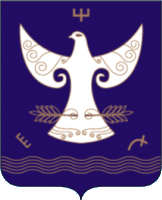 РЕСПУБЛИКА  БАШКОРТОСТАНСовет сельского поселения    Новопетровский  сельсовет муниципального района Кугарчинский районРЕСПУБЛИКА  БАШКОРТОСТАНСовет сельского поселения    Новопетровский  сельсовет муниципального района Кугарчинский район453332, Үрге урам, 20, Сәйетҡол,  тел. 8 (34789) 2-56-03453332, с.Саиткулово ул. Верхняя, 20,                                                тел. 8 (34789) 2-56-03453332, с.Саиткулово ул. Верхняя, 20,                                                тел. 8 (34789) 2-56-03            ҡАРАР        «10»07  2023 й                                       № 105            ҡАРАР        «10»07  2023 й                                       № 105                               РЕШЕНИЕ                        «10»  07. 2023 г.                               РЕШЕНИЕ                        «10»  07. 2023 г.